3. Основные мероприятия для реализации муниципальной программы « Оздоровление экологической обстановки в Дзержинском районе» на 2017-2021 годы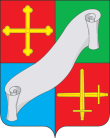 КАЛУЖСКАЯ ОБЛАСТЬ АДМИНИСТРАЦИЯ(исполнительно - распорядительный орган)МУНИЦИПАЛЬНОГО РАЙОНА «ДЗЕРЖИНСКИЙ РАЙОН»П О С Т А Н О В Л Е Н И ЕКАЛУЖСКАЯ ОБЛАСТЬ АДМИНИСТРАЦИЯ(исполнительно - распорядительный орган)МУНИЦИПАЛЬНОГО РАЙОНА «ДЗЕРЖИНСКИЙ РАЙОН»П О С Т А Н О В Л Е Н И Е« 20 » июля 2017г.                                   г. Кондрово                          	                 № 1167« 20 » июля 2017г.                                   г. Кондрово                          	                 № 1167О внесении изменений в муниципальнуюпрограмму «Оздоровление экологическойобстановки в Дзержинском районе»  на2017-2021 годы, утвержденнуюпостановлением администрации Дзержинского района  от 30.12.2016 № 1198          В целях оздоровления экологической обстановки и снижения загрязнения окружающей среды в Дзержинском районе          В целях оздоровления экологической обстановки и снижения загрязнения окружающей среды в Дзержинском районеПОСТАНОВЛЯЮ:ПОСТАНОВЛЯЮ:1. Внести изменения в муниципальную программу «Оздоровление экологической обстановки в Дзержинском районе на 2017-2021 годы, утвержденную постановлением администрации Дзержинского района от 30.12.2016 № 1198 «Об утверждении муниципальной программы «Оздоровление экологической обстановки в Дзержинском районе» на 2017-2021 годы, изложив пункт 3 «Основные мероприятия для реализации муниципальной программы» в новой редакции (прилагается).2. Контроль за исполнением настоящего постановлениявозложить на заместителя главы администрации района П.В. Мелихова.1. Внести изменения в муниципальную программу «Оздоровление экологической обстановки в Дзержинском районе на 2017-2021 годы, утвержденную постановлением администрации Дзержинского района от 30.12.2016 № 1198 «Об утверждении муниципальной программы «Оздоровление экологической обстановки в Дзержинском районе» на 2017-2021 годы, изложив пункт 3 «Основные мероприятия для реализации муниципальной программы» в новой редакции (прилагается).2. Контроль за исполнением настоящего постановлениявозложить на заместителя главы администрации района П.В. Мелихова.Глава администрацииДзержинского района                                                                                            А.В. ПичугинГлава администрацииДзержинского района                                                                                            А.В. Пичугин №п/пНаименование мероприятияЗаказчикИсполнительПоказатель результативностиИсточник финансированияОбъемы финансовых средств, тыс. руб.Объемы финансовых средств, тыс. руб.Объемы финансовых средств, тыс. руб.Объемы финансовых средств, тыс. руб.Объемы финансовых средств, тыс. руб.Объемы финансовых средств, тыс. руб. №п/пНаименование мероприятияЗаказчикИсполнительПоказатель результативностиИсточник финансированияВсего2017 год2018 год2019 год2020 год2021 год1.Мероприятия по экологическому просвещению и подготовке кадровМероприятия по экологическому просвещению и подготовке кадровМероприятия по экологическому просвещению и подготовке кадровМероприятия по экологическому просвещению и подготовке кадровБюджет муниципального района «Дзержинский район»8800001.1Работы по экологическому образованию и подготовке кадров, проведение с учащимися школ научно-исследовательских работ. Проведение экологической практики.Администрация района Отдел организационно-контрольной работы и взаимодействия с поселениями, отдел образования и спортаУлучшение экологического образования населенияБюджет муниципального района «Дзержинский район»8800002.Мероприятия по защите от экологической опасностиМероприятия по защите от экологической опасностиМероприятия по защите от экологической опасностиМероприятия по защите от экологической опасностиБюджет муниципального района «Дзержинский район», Областной бюджет58084(4408;  53676*)22484 (4408;18076*)24650*7150*2150*1650*2.1Работы по выявлению и ликвидации несанкционированных свалокАдминистрация района Администрация района,администрация поселенияСнижение загрязнения окружающей средыБюджет муниципального района «Дзержинский район»5350(1350;4000*)13501000*1000*1000*1000*2.3Выполнение работ по обследованию ГТС с составлением расчётов вероятного вреда при аварии на ГТСАдминистрация районаАдминистрация района,администрация поселенияПредотвращение ЧСБюджет муниципального района «Дзержинский район»2950(950;2000*)950500*500*500*500*2.4Паспортизация, страхование и ремонт ГТСАдминистрация района Отдел муниципального имущества, администрация поселенияПредотвращение ЧСБюджет муниципального района «Дзержинский район»708(108;600*)108150*150*150*150*Всего2017 год2018 год2019 год2020 год2021 год2.5Проект и строительство напорного коллектора очищенных вод от очистных сооружений п. Пятовский Дзержинского района Калужской областиАдминистрация района МБУ «Отдел капитального строительства»Снижение загрязнения окружающей среды, улучшение экологической обстановки в районеБюджет муниципального района «Дзержинский район»2000(500;1500*)500500*500*500*02.6Строительство системы водоснабжения в д. Каравай Дзержинского района Калужской области Администрация районаМБУ «Отдел капитального строительства»Улучшение экологической обстановки в районеБюджет муниципального района «Дзержинский район»4500(1000;3500*)2000(1000;1000*)2500*0002.7Проектно-изыскательные работы по рекультивации земельного участка, нарушенного при складировании и захоронении промышленных, бытовых и других отходов, расположенного в «п. Товарково»Администрациярайона АдминистрацияГП«п. Товарково», МБУ «Отдел капитального строительства»Улучшение экологической обстановки в районеБюджет муниципального района «Дзержинский район»15000*5000*5000*5000*002.8Проектные работы по объекту «Очистные сооружения в ГП «Полотняный Завод» производительностью 1000 м3 в сутки хозяйственно-бытовых сточных вод, I очередь строительство, в том числе: Администрация районаАдминистрация ГП «п. Полотняный завод», МБУ «Отдел капитального строительстваСнижение загрязнения окружающей среды, улучшение экологической обстановки в районеБюджет муниципального района «Дзержинский район»27576(500;27076*)12576(500;12076*)15000*0002.8ПИР12576*00002.8СМР015000*0003.Мероприятия по благоустройству населенных пунктовМероприятия по благоустройству населенных пунктовМероприятия по благоустройству населенных пунктовМероприятия по благоустройству населенных пунктовБюджет муниципального района «Дзержинский район»6000(6000*)01500*1500*1500*1500*3.1Проведение акций по благоустройству населенных пунктов Администрация районаАдминистрация поселенияУлучшение экологической обстановки в районеБюджет муниципального района «Дзержинский район»2000(2000*)0500*500*500*500*Всего2017 год2018 год2019 год2020 год2021 год3.2.Проведение районного конкурса на звание «Самое благоустроенное муниципальное образование района»Администрация районаОтдел ЖКХ, благоустройства и экологии, администрация поселенияУлучшение экологической обстановки в районеБюджет муниципального района «Дзержинский район»4000(4000*)01000*1000*1000*1000*ИТОГО:ИТОГО:ИТОГО:ИТОГО:ИТОГО:Бюджет муниципального района «Дзержинский район»64092(4416; 59676*)22492(4416;18076*)26150*8650*3650*3150*